Инструкция по выполнению заданий по учебной дисциплине «ЛИТЕРАТУРА»                          Суббота 2.10. 202112 группа ОПОП «Мастер с\х производства»  (2 часа)  Для выполнения задания вы должны зайти в систему дистанционного обучения (СДО)  Артинского агропромышленного техникума.  (ПУТЬ/ http://aat-arti.ru/   главная страница, вкладка , ввести логин и пароль, далее вкладка «Мои курсы», курс  «Русская литература  19 в».)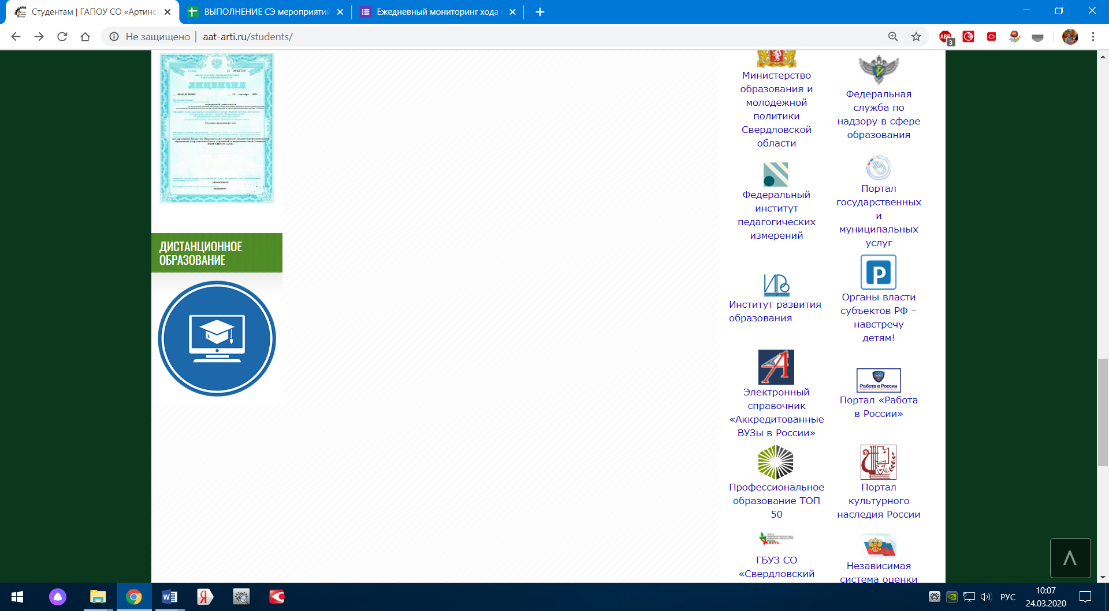 Задания:Тема 2.6. Н.С. Лесков – познакомиться с информационным ресурсом. Просмотреть видео.Н.С. Лесков, жизнь и творчество - изучить биографию Н.С. Лескова.Тест по биографии Н.С. Лескова  - на оценкуПрочитать повесть Н.С. Лескова «Очарованный странник»Задание 19 по повести «Очарованный странник» - на оценкуУважаемые студенты! Внимательно читайте задания и отвечайте на поставленные вопросы прямо в СДО. Тест онлайн. Мне ничего высылать не нужно, я вижу все ваши ответы.За выполнение теста и задания вы должны получить 2 оценки, если до понедельника 4.10.21 не будут выполнены задания, то в журнал будут выставлены неудовлетворительные оценки.